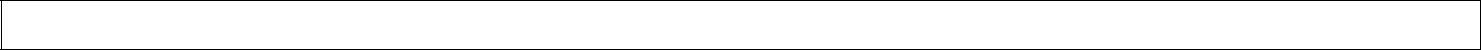 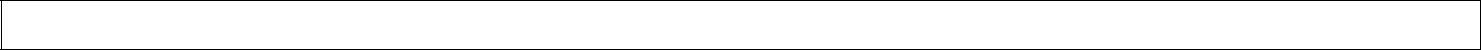 Allegato CAl Dirigente Scolastico dell’I.C. “ L. Da VINCI “TRAMUTOLAOggetto: Dichiarazione di insussistenza di cause di incompatibilitàIl/La sottoscritto/a…………………………………..………………….. nato/a a ………………………..………………………il …………..……………….. residente a ……………..………………………………….................………… cap ………..……via…………………………………………………………………. tel. ……………...……...…… cell. …………………………………e-mail ………………………………...………………..……………….. C.F. …………………...…..……………………………………avendo preso visione dell’Avviso di selezione indetto dal Dirigente Scolastico dell’I.C. ”L. Da VINCI” di Tramutola  Prot nr…………del………….. per il reclutamento di personale docente per costituzione del Team  di progetto per la gestione del progetto PNRR missione 4:istruzione e ricerca – componente 1-potenziamento dell’offerta dei servizi di istruzione: dagli asili nido alle università- investimento 3.1: nuove competenze e nuovi linguaggi – azioni di potenziamento delle competenze STEM e multilinguistiche (D.M. 65/2023)CONSAPEVOLEdelle sanzioni penali richiamate dall’art. 76 del D.P.R. 28/12/2000 N. 445, in caso di dichiarazioni mendaci e della decadenza dei benefici eventualmente conseguenti al provvedimento emanato sulla base di dichiarazioni non veritiere, di cui all’art. 75 del D.P.R. 28/12/2000 n. 445 ai sensi e per gli effetti dell’art. 47 del citato D.P.R. 445/2000, sotto la propria responsabilitàDICHIARAdi non trovarsi in nessuna della condizioni di incompatibilità previste dalle Disposizioni e Istruzioniper l’attuazione delle iniziative cofinanziate dai Fondi Strutturali europei 2014/2020, ovvero di:di non essere collegato, né come socio né come titolare, a ditte o società interessate alla partecipazione alla gara di appalto;Dichiara inoltre, di non essere parente o affine entro il quarto grado del legale rappresentante della IC “L. DA VINCI” di Tramutola o di altro personale incaricato della valutazione dei curricula per la nomina delle risorse umane necessarie alla realizzazione del Progetto PNRR di cui trattasi.LUOGO E DATA……………………………………………FIRMA…	(per esteso e leggibile)